Учебная программа "Русский язык. Теория и практика"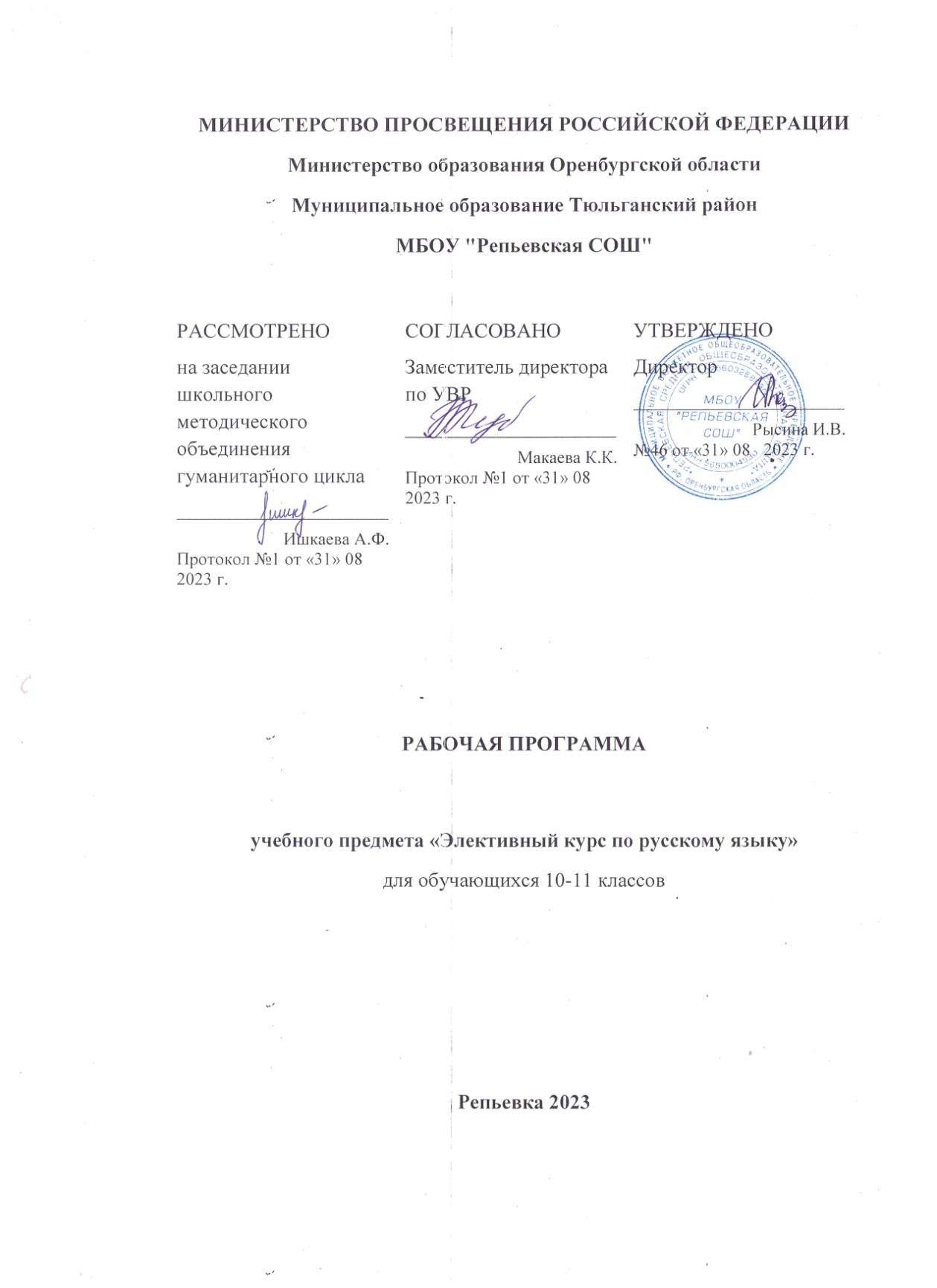 Элективный предмет «Русский язык. Теория и практика» (базовый уровень)10-11 классы (ФГОС СОО)Рабочая программа среднего общего образования по предмету «Русский язык. Теория и практика» (базовый уровень) составлена на основе Федерального государственного образовательного стандарта среднего общего образования, с учётом примерной программы среднего общего образования по предмету, федерального перечня учебников, рекомендованных или допущенных к использованию в образовательном процессе в образовательных организациях, учебного плана основной образовательной программы, реализующей ФГОС СОО и требований к результатам обучения и освоения элективного предмета, сформулированных в федеральном государственном образовательном стандарте среднего общего образования.Данная рабочая учебная программа по элективному курсу «Русский язык. Теория и практика» ориентирована на использование УМК:• Н.Г. Гольцова, И.В. Шамшин, М.А. Мищерин, учебник «Русский язык 10-11 классы, 2017год;• Н.А.Сенина, А.Г. Нарушевич «Сочинение на ЕГЭ. Курс интенсивной подготовки» под редакцией. - М.: Просвещение, 2017. рекомендован к использованию в образовательном процессе, допущенный в образовательном процессе Приказом Минобрнауки России №729 от 13.12.2017: Легион, 2017.УМК обеспечивает изучение содержания программы в соответствии с ФГОС СОО. Общее количество часов за 2 года обучения на базовом уровне составляет 70 часов (1 час в неделю).Учебный элективный предмет «Русский язык. Теория и практика» входит в предметную область «Филология» и изучается на базовом уровне, сохраняет фундаментальную основу курса, способствует практической подготовке обучающихся к сдаче ЕГЭ по русскому языку и успешному прохождению итогового контроля по завершении основного образования. Учебный элективный предмет имеет практическую направленность и составлен на основе демонстрационных тестов ЕГЭ 2021 года, а также Демонстрационных тестов ЕГЭ и заданий из Открытого банка заданий ЕГЭ – ФИПИ 2021 года.Элективный курс «Русский язык. Теория и практика»» на базовом уровне ориентирован на достижение следующих целей:- совершенствование умений анализировать единицы различных языковых уровней; систематизация и обобщение знаний по орфографии и пунктуации, повышение языкового чутья; формирование умений лингвистического анализа текстов разной функциональной и жанровой принадлежности, оценки изобразительно-выразительных возможностей художественного текста;- расширение используемых языковых и речевых средств; формирование устойчивых практических навыков выполнения тестовых и коммуникативных задач на ЕГЭ, формирование умений нормативного словоупотребления, активного владения синонимическими средствами языка в соответствии с содержанием и условиями речевого общения, а также умения оценивать устные и письменные высказывания с точки зрения эффективности достижения поставленных коммуникативных задач;- развитие творческих способностей, основанных на интеграции знаний, умений и навыков по разным предметам гуманитарного цикла; развитие способности использовать результаты исследования в процессе практической речевой деятельности и подготовки к продолжению образования по избранному профилю;- развитие языкового вкуса, потребности в совершенствовании коммуникативных умений для осуществления межличностного и межкультурного общения; способности использовать разные формы учебно-познавательной деятельности в вузе.Изучение элективного предмета «Русский язык. Теория и практика» на уровне среднего общего образования направлено на совершенствование коммуникативной компетенции (включая языковой, речевой и социолингвистический ее компоненты), лингвистической (языковедческой) и культуроведческой компетенций. Приоритетным направлением содержания обучения является совершенствование коммуникативной компетенции через практическую речевую деятельность.Результаты освоения учебной дисциплиныОсвоение содержания учебного элективного курса «Русский язык. Теория и практика» обеспечивает достижение обучающихся следующих результатов:• личностных:- сформированность потребности и способности к образованию, в том числе самообразованию, на протяжении всей жизни; сознательное отношение к непрерывному образованию как условию успешной профессиональной и общественной деятельности;- осознание необходимости постоянно совершенствовать свою речь, свою речевую культуру;- осознание эстетической ценности слова, воспитание эстетического отношения к миру; понимание этики и эстетики.• метапредметных:- умение самостоятельно определять цели учебной и творческой деятельности, составлять планы, учебные алгоритмы деятельности; самостоятельно осуществлять, контролировать и корректировать деятельность; анализировать свои образовательные приращения, выбирать способы корректировки достигнутых результатов; в ситуациях общения выбирать успешные речевые стратегии.-владеть навыками познавательной, учебно-исследовательской и проектной деятельности, навыками разрешения проблем; способность и готовность к самостоятельному поиску методов решения практических задач, применению различных методов познания.- готовность и способность к самостоятельной информационно-познавательной деятельности, владение навыками получения необходимой информации из словарей разных типов, умение ориентироваться в различных источниках информации, критически оценивать и интерпретировать информацию, получаемую из различных источников;- умение выбирать стратегию поведения, позволяющую достичь максимального эффекта.• предметных:- сформированность представлений о языке как знаковой системе, закономерностях его развития, функциях языка;- освоение базовых понятий лингвистики: язык и речь, функции языка, речевая деятельность, речевая ситуация; основные единицы языка, их признаки и особенности употребления в речи; текст, признаки и категории текста; типы и стили речи; литературный язык, нормы литературного языка; устная и письменная форма речи; синонимика русского языка; источники расширения словарного состава современного русского языка;- овладение основными стилистическими ресурсами лексики и фразеологии русского языка;- владение знаниями о языковой норме, её функциях и вариантах; практическое овладение основными нормами современного литературного языка;Выпускник на базовом уровне научится- распознавать уровни и единицы языка в предъявленном тексте использовать языковые средства адекватно цели и ситуации речевого общения;- создавать устные и письменные высказывания, монологические и диалогические тексты определённой функционально-смысловой принадлежности (описание, повествование, рассуждение) и определённых жанров (сочинения);- подбирать и использовать языковые средства в зависимости от типа высказывания и в соответствии с типом текста определять тему, проблему и основную мысль текста;- определять лексические и грамматические средства связи предложений в тексте в соответствии с видами связи выделять основные признаки определённого стиля речи;- опознавать в тексте и называть изобразительно-выразительные средства языка;- определять их тип (лексические, синтаксические, фонетические);- определять признаки и структурные элементы текста;- опознавать типы текстов.Выпускник на базовом уровне получит возможность научиться- анализировать языковые единицы с точки зрения правильности, точности и уместности их употребления;- выражать согласие или несогласие с мнением собеседника в соответствии с правилами ведения диалогической речи;- опознавать лексические и синтаксические средства языка в текстах определённого стиля речи;- опознавать типичные случаи несоблюдения языковых норм; осуществлять речевой самоконтроль.Учебная программа по элективному учебному предмету «Русский язык. Теория и практика» (базовый уровень) составлена на основе нормативных документов:1. Федерального закона от 29.12.2012 № 273-ФЗ «Об образовании в Российской Федерации»;2. Федерального государственного образовательного стандарта среднего общего образования с изменениями и дополнениями. Приказа Минобрнауки РФ от 17.05.12 № 413 «Об утверждении федерального государственного образовательного стандарта среднего (полного) общего образования» (Зарегистрирован в Минюсте РФ 7 июня 2012 г. № 24480);4. Приказа Минобрнауки РФ от 29.12.2014 №1645 «О внесении изменений в приказ Министерства образования и науки Российской Федерации от 17 мая 2012г №413 «Об утверждении федерального государственного образовательного стандарта среднего (полного) общего образования (Зарегистрировано в Минюсте России 09.02.2015 №35953);5. Приказа Минобрнауки РФ от 31.12.2015 №1645 «О внесении изменений в федеральный государственный образовательный стандарт среднего общего образования, утвержденный приказом Министерства образования и науки Российской Федерации от 17 мая 2012г. № 413. (Зарегистрировано в Минюсте России 09.02.2016 №41020);6. Авторской программы А.И. Власенкова, Л.М. Рыбченковой «Русский язык. Программы общеобразовательных учреждений. Сборник 10-11 классы» М., Просвещение 2014г.7. Образовательной программы среднего общего образования; 8. Положения о рабочих программах по учебному предмету; 9. Учебного плана.Структура документаУчебная программа включает следующие разделы:общая характеристика учебного элективного предмета «Русский язык. Теория и практика» (базовый уровень);планируемые результаты изучения учебного предмета;описание учебного предмета;тематическое планирование с указанием количества на освоение каждой темы.Общая характеристика учебного элективного предмета «Русский язык. Теория и практика»Учебный элективный предмет «Русский язык. Теория и практика» входит в предметную область «Филология» и изучается на базовом уровне, сохраняет фундаментальную основу курса, способствует практической подготовке обучающихся к сдаче ЕГЭ по русскому языку и успешному прохождению итогового контроля по завершении основного образования. Учебный элективный предмет имеет практическую направленность и составлен на основе демонстрационных тестов ЕГЭ 2020 года, а также заданий КИМов 2021 года.Общее количество часов за 2 года обучения на базовом уровне составляет 70 часов (1 час в неделю в 10 и в 11 классах), Из них: зачетные работы- 3, творческие работы- 6.Элективный курс «Русский язык. Теория и практика»» на базовом уровне ориентирован на достижение следующих целей:- совершенствование умений анализировать единицы различных языковых уровней; систематизация и обобщение знаний по орфографии и пунктуации, повышение языкового чутья; формирование умений лингвистического анализа текстов разной функциональной и жанровой принадлежности, оценки изобразительно-выразительных возможностей художественного текста;- расширение используемых языковых и речевых средств; формирование устойчивых практических навыков выполнения тестовых и коммуникативных задач на ЕГЭ, формирование умений нормативного словоупотребления, активного владения синонимическими средствами языка в соответствии с содержанием и условиями речевого общения, а также умения оценивать устные и письменные высказывания с точки зрения эффективности достижения поставленных коммуникативных задач;- развитие творческих способностей, основанных на интеграции знаний, умений и навыков по разным предметам гуманитарного цикла; развитие способности использовать результаты исследования в процессе практической речевой деятельности и подготовки к продолжению образования по избранному профилю;- развитие языкового вкуса, потребности в совершенствовании коммуникативных умений для осуществления межличностного и межкультурного общения; способности использовать разные формы учебно-познавательной деятельности в вузе.Изучение элективного предмета «Русский язык. Теория и практика» на уровне среднего общего образования направлено на совершенствование коммуникативной компетенции (включая языковой, речевой и социолингвистический ее компоненты), лингвистической (языковедческой) и культуроведческой компетенций. Приоритетным направлением содержания обучения является совершенствование коммуникативной компетенции через практическую речевую деятельность.Содержание учебного предмета предусматривает развитие у обучающихся учебных умений и навыков, универсальных способов деятельности.При изучении практико-ориентированного подхода применяются такие формы деятельности:как работа с книгой, в том числе с использованием современных компьютерных технологий, ресурсов сети Интернет;работа с текстами учебника, дополнительной литературой;решение практических задач, выполнение тестовых заданий по темам;работа с таблицами, графиками, схемами;ответы на поставленные вопросы как результат самостоятельного осмысления и решения лингвистических и коммуникативных задач;решение тестов по типу ЕГЭ на заданное время;мини-исследования содержания и языковых средств конкретных текстов;написание сочинений в соответствии с требованиями ЕГЭ, анализ образцов ученических сочинений;тренировочно-диагностические работы, репетиционный ЕГЭ.Организация занятий будет осуществляться в форме практических занятий, конференций, презентаций.Обучение элективному курсу «Русский язык. Теория и практика» осуществляется с использованием следующих педагогических технологий: проблемное обучение (характерно выполнение следующих действий учащимися: выявление проблемы, формулирование ее, поиск решения, решение).Место учебного элективного предмета «Русский язык. Теория и практика» в учебном плане.Данная рабочая учебная программа по элективному курсу «Русский язык. Теория и практика» ориентирована на использование УМК:Н.Г. Гольцова, И.В. Шамшин, М.А. Мищерин, учебник «Русский язык 10-11 классы, 2017год;Демонстрационных тестов ЕГЭ и заданий из Открытого банка заданий ЕГЭ – ФИПИ;В.Ф. Греков, С.Е. Крючков, Л.А. Чешко. Пособие для занятий по русскому языку в старших классах. –М.: Просвещение, 2017-18г.Н.А.Сенина, А.Г. Нарушевич «Сочинение на ЕГЭ. Курс интенсивной подготовки» под редакцией. - М.: Просвещение, 2017. рекомендован к использованию в образовательном процессе, допущенный в образовательном процессе Приказом Минобрнауки России №729 от 13.12.2017: Легион, 2017.Г.Т. Егораева. «Практикум по русскому языку». Работа над комментарием к сформулированной проблеме текста и аргументацией собственного мнения. Подготовка к заданию 27 (сочинение). Рекомендовано ИСМО Российской Академии Образования для подготовки выпускников всех типов организаций, осуществляющих образовательную деятельность РФ к сдаче экзамена в формате ЕГЭ.Результаты освоения учебной дисциплиныОсвоение содержания учебного элективного курса «Русский язык. Теория и практика» обеспечивает достижение обучающихся следующих результатов:• личностных:- сформированность потребности и способности к образованию, в том числе самообразованию, на протяжении всей жизни; сознательное отношение к непрерывному образованию как условию успешной профессиональной и общественной деятельности;- осознание необходимости постоянно совершенствовать свою речь, свою речевую культуру.- осознание эстетической ценности слова, воспитание эстетического отношения к миру; понимание этики и эстетики.• метапредметных:- умение самостоятельно определять цели учебной и творческой деятельности, составлять планы, учебные алгоритмы деятельности; самостоятельно осуществлять, контролировать и корректировать деятельность; анализировать свои образовательные приращения, выбирать способы корректировки достигнутых результатов; в ситуациях общения выбирать успешные речевые стратегии.-владеть навыками познавательной, учебно-исследовательской и проектной деятельности, навыками разрешения проблем; способность и готовность к самостоятельному поиску методов решения практических задач, применению различных методов познания.- готовность и способность к самостоятельной информационно-познавательной деятельности, владение навыками получения необходимой информации из словарей разных типов, умение ориентироваться в различных источниках информации, критически оценивать и интерпретировать информацию, получаемую из различных источников;- умение оценивать свою и чужую речь с эстетических и нравственных позиций;- умение выбирать стратегию поведения, позволяющую достичь максимального эффекта.• предметных:- сформированность представлений о языке как знаковой системе, закономерностях его развития, функциях языка;- освоение базовых понятий лингвистики: язык и речь, функции языка, речевая деятельность, речевая ситуация; основные единицы языка, их признаки и особенности употребления в речи; текст, признаки и категории текста; типы и стили речи; литературный язык, нормы литературного языка; основные аспекты культуры речи; устная и письменная форма речи; синонимика русского языка; источники расширения словарного состава современного русского языка;- овладение основными стилистическими ресурсами лексики и фразеологии русского языка;- владение знаниями о языковой норме, её функциях и вариантах; практическое овладение основными нормами современного литературного языка;Выпускник на базовом уровне научится- распознавать уровни и единицы языка в предъявленном тексте использовать языковые средства адекватно цели и ситуации речевого общения;- опознавать в предъявленных текстах формы русского языка (литературный язык, просторечие, народные говоры, профессиональные разновидности, жаргон, арго);- создавать устные и письменные высказывания, монологические и диалогические тексты определённой функционально-смысловой принадлежности (описание, повествование, рассуждение) и определённых жанров (тезисы, конспекты, выступления, лекции, отчёты, сообщения, аннотации, рефераты, доклады, сочинения);- подбирать и использовать языковые средства в зависимости от типа высказывания и в соответствии с типом текста определять тему, проблему и основную мысль текста;- определять лексические и грамматические средства связи предложений в тексте в соответствии с видами связи выделять основные признаки определённого стиля речи;- опознавать в тексте и называть изобразительно-выразительные средства языка;- определять их тип (лексические, синтаксические, фонетические);- определять признаки и структурные элементы текста;- опознавать типы текстовВыпускник на базовом уровне получит возможность научиться- анализировать языковые единицы с точки зрения правильности, точности и уместности их употребления;- выражать согласие или несогласие с мнением собеседника в соответствии с правилами ведения диалогической речи;- опознавать лексические и синтаксические средства языка в текстах определённого стиля речи;- опознавать типичные случаи несоблюдения языковых норм;осуществлять речевой самоконтроль.Описание учебного предметаВ основу спецкурса легли разработки и исследования в данной области И.П. Цыбулько, С.И. Львова, Н.В. Егоровой, Е.А. Владовской, Н.А.Сениной.Настоящий элективный курс русского языка предусматривает подготовку к написанию сочинения-рассуждения (задание 27), т. е. написанию сочинений по тексту, охватывает повторение его основных разделов: орфографии, пунктуации, морфологии, синтаксиса, культуры речи.Форма итоговой аттестации – единый государственный экзамен – требует своей технологии выполнения заданий. Работа с тестами требует постоянного, активного, дифференцированного тренинга.Элективный учебный предмет «Русский язык. Теория и практика» состоит из двух модулей (7 блоков):1. «Написание сочинения - рассуждения» (27 «Сочинение»), 10 класс;2. «Теория и практика. «Синтаксис. Начнем сначала», 11класс.В содержании модуля 1 «Написание сочинения – рассуждения» материал разделен на 3 тематических блока:Блок1: Основные сведения о тексте.Блок 2: Основные закономерности работы с текстом.Блок 3: Практикум. Творческие работы разной стилевой направленности.В содержании модуля 2. «Теория и практика. «Синтаксис» материал разделен на 4 тематических блока:Введение. Знакомство с содержаниемБлок 4. Словосочетание.Блок 5. Предложение.Блок 6. Пунктуация.Блок 7 Сложное предложение.Учебно- тематический план10 класс. Модуль111 класс. Модуль 2Тематическое планирование с определением основных видов учебнойдеятельности10 класс11 класс Модуль2Основное содержание программыВведение. Специфика задания 27 (сочинение)Шкала оценивания заданий с развернутым ответом. Этапы выполнения заданияБлок 1: Основные сведения о тексте - 6 чКак правильно понять исходный текст. Связь предложений в тексте. Виды текстаИнформативность текста«Расшифровка» информации текста.Роль вступления и заключения в сочинении-рассуждении.Форма вступления.Форма заключения.Блок 2: Основные закономерности работы с текстом - 21 чПроблема текста. Способы выявления проблемы и ее формулировки. Типы проблем. Способы выявления проблем. Выбор одной проблемы из нескольких.Проблемы в художественных и публицистических текстах. Как сформулировать проблему. Типовые конструкции клише для формулировки проблемы.Типичные ошибки, связанные с пониманием и формулировкой проблемыКомментарий – результат исследования. Типы информации в текстеПостроение логической схемы по тексту. Типовые конструкции (клише) для комментирования проблемы.Комментируем проблему исходного текста. Введение цитат в текст сочинения.Позиция автора и способы её выражения. Авторская позиция в художественном тексте. Автор и рассказчик.Круг рассматриваемых вопросов в тексте. Типовые конструкции для выражения авторской позиции. Типичные ошибки.Изобразительно-выразительные средства языка для понятия авторской позиции.Языковой анализ текста как способ определения авторской позиции.Художественно-изобразительные средства языкаТипичные ошибки в определении позиции автора текста.Аргументация собственной позицииТипы аргументации в изложении собственной позиции.Понятие и образ, образ и понятие на основе сходства по смыслу.Типичные ошибки.Композиция сочинения и его речевое оформление. Основные средства связи. Между предложениями в тексте.Точность и выразительность речи. Речевое оформление. Грамматические ошибки.Типичные ошибки. Логические ошибки. Фактические ошибки. Рецензирование работ.Контрольный анализ текста. Творческая работаБлок 3: Практикум. Творческие работы разной стилевой направленности - 7чХудожественный стиль речи. Творческая работаСочинение-рассуждение по тексту художественного стиляПублицистический стиль речи. Сочинение-рассуждение по тексту публицистического стиляНаучно-популярный стиль речи. Сочинение-рассуждение по тексту научно-популярного стиляКонтрольный анализ текстаРезервный урокИтого 35 часовИз них творческие работы - 311 класс (35 часов)(модуль 2).Введение. 1часЗнакомство с содержанием и типами заданий ЕГЭ - 2018 по русскому языку. Синтаксис.Блок 4. Синтаксис (3часа)Словосочетание. Типы связиПрактикум по теме «Словосочетание». Глагольное и именное управление в русском языкеР\Р. Обучение написанию сочинения-рассуждения по исходному тексту.Блок 5. Предложение (9 часов)Предложение. Синтаксический разбор простого предложения Главные члены предложения. Подлежащее и способы его выражения. Тире между подлежащим и сказуемым.Сказуемое и его основные типы. Согласование сказуемого с подлежащим.Синтаксическая роль инфинитива.Второстепенные члены предложения. Способы их выражения. Дополнение.Обстоятельство. ПриложениеОдносоставные предложения. Типы односоставных предложенийПолные и неполные предложенияКонтрольная работа 1(Тест в формате ЕГЭ)Р\Р Обучение написанию сочинения-рассуждения по исходному тексту.Блок 6 Пунктуация (13 часов)Пунктуация. Осложнённое предложение. Простое осложнённое предложение. Предложение с однородными членами.Подготовка к ЕГЭ с использованием компьютерных программ.Знаки препинания при однородных членах, соединённых неповторяющимися, повторяющимися и парными союзами.Обобщающие слова при однородных членах предложения.Разбор заданий ЕГЭ по русскому языку. Обособленные члены предложения. Обособленные и необособленные определения.Обособленные члены предложения. Обособленные приложения.Обособленные обстоятельства и дополнения.Уточняющие, пояснительные, присоединительные члены предложенияЗнаки препинания при сравнительных оборотах.Знаки препинания при обращениях. Вводные слова и вставные конструкции.Вводные слова и вставные конструкции.Прямая и косвенная речь. Несобственно-прямая речь.Знаки препинания при передаче чужой речи.Способы передачи чужой речи.Контрольная работа (тестирование в формате ЕГЭ).Р\Р Контрольное сочинение-рассуждение №3.Блок 7. Сложное предложение. (9 часов)Сложные предложения, знаки препинания в сложносочинённом предложении.Знаки препинания в сложноподчинённом предложении с одним придаточным.Знаки препинания в сложноподчинённом предложении с несколькими придаточными.Знаки препинания в бессоюзном сложном предложении.Сложные предложения с разными видами связи. Подготовка к ЕГЭ с использованием компьютерных программ.Контрольный тест.Р\Р Контрольное сочинение-рассуждение №2 по исходному тексту.Итого 35 часовУчебно-методическое обеспечениеЛитература для учителяВведенская Л.А., Пономарева А.М. Русский язык: Культура речи, текст, функциональные стили, редактирование. – М; 2003.Методические рекомендации к учебнику «Русский язык». Грамматика. Текст. Стили речи. 10-11 классы» 6-е издание; М.: Просвещение, 2017 год.Розенталь Д.Э. Справочник по правописанию и литературной правке / Под ред. Голуб И.Б. М., 2017.Сенина Н.А. Русский язык. Сочинение на ЕГЭ. Курс интенсивной подготовки: учебно-методическое пособие-Изд 4, перераб.- Ростов н/Д: Легион,2017Литература для учащегосяВ.Ф. Греков, С.Е. Крючков, Л.А. Чешко. Пособие для занятий по русскому языку в старших классах. Просвещение, 2017.Гольцова Н.Г., Шамшин И.В. Русский язык.10-11 классы: Учебник для общеобразовательных учреждений.-4-е изд.-М.: ООО «Русское слово»-РС,2017Егораева Г.Т. ЕГЭ. Практикум по русскому языку. М.:Издательство «Экзамен»,2019Русский язык: Энциклопедия/ Гл. ред. Караулов Ю.Н. - М.. 1998,Школьные словари русского языка (по всем разделам языка).Энциклопедия для детей.- Том 10: Языкознание. Русский язык. – М., 1998Электронные средстваИнтернет-ресурсыМатериалы сайтов:1. http://www.ege.edu.ru2. http://rustest.ru3. wwwfipi.ru4. http://www.prosa.ru5. http://www.pritchi.nm.ruВидеоуроки по русскому языкуhttp://4ege.ruhttp://examino.ruИ.П. Цыбулько. ФИПИ «ЕГЭ. Русский язык», «Национальное образование, М, 2017Н.А. Сенина, А.Г. Нарушевич «Русский язык. Сочинение на ЕГЭ. Курс интенсивной подготовки», «Легион», 2017Интерактивные контрольные измерительные материалы. Нормативные документы.Общедоступные ресурсы международной сети «Интернет»:Обучающая система Д. Гущина «Решу ЕГЭ»Скачано с www.znanio.ruСодержаниеКол-во часовВ том числе развитие речиЗачетВведение. Специфика задания сочинения 271Блок1: Основные сведения о тексте6 чБлок 2: Основные закономерности работы с текстом21 ч1Блок 3: Практикум. Творческие работы разной стилевой направленности7ч2353СодержаниеКол-во часовВ том числе развитие речиКонтрольная работаВведение. Знакомство с содержанием1Блок 1. Словосочетание31Блок 2. Предложение911Блок3. Пунктуация1311Блок4.Сложное предложение9113553Тема уроковОсновное содержание по темамКоличество часовВиды деятельности учащихсяВведение. Специфика задания27 Сочинение1. Специфика задания 27 (сочинение)Шкала оценивания заданий с развернутым ответом.Этапы выполнения задания1чПознавательные УУД: ознакомительное чтение (знакомство с демоверсией).Регулятивные УУД: определять цель учебной деятельности; выбирать средства достижения цели; планировать учебную деятельность; оценивать способы достижения цели; сохранять познавательную задачу в течение урока, самостоятельно анализировать и исправлять свои ошибки; оценивать учебные достижения.Коммуникативные УУД: выдвигать и обосновывать точку зрения, использовать речевые средства в соответствии с речевой ситуациейБлок 1. Основные сведения о текстеРаздел 1:Основные сведения о текстеКак правильно понять исходный текст. Связь предложений в тексте.Виды текста.Информативность текста«Расшифровка» информации текста.Роль вступления и заключения в сочинении-рассуждении.Форма вступления.Форма заключения.6 чПознавательные УУД: характеризовать текст с точки зрения смысловой цельности и связности, определять стилевую принадлежность текста и ведущий тип речи; определять проблему текста, типы проблем, применять разные способы выявления проблем, анализировать формулировки проблем, предупреждать типичные ошибки в их формулировке.Регулятивные УУД: определять цель учебной деятельности; выбирать средства достижения цели; планировать учебную деятельность; оценивать способы достижения цели; сохранять познавательную задачу в течение урока, самостоятельно анализировать и исправлять свои ошибки; оценивать учебные достижения.Коммуникативные УУД: выдвигать и обосновывать точку зрения, аргументировать свой ответ, продуктивно общаться и взаимодействовать в процессе совместной деятельности; осознанно использовать речевые средства в соответствии с ситуацией общения и коммуникативнойзадачей; создавать устные и письменные тексты для решения разных задач общенияБлок 2. Основные закономерности работы с текстомПроблема текста. Способы выявления проблемы и ее формулировки.Типы проблем.Способы выявления проблем.Выбор одной проблемы из нескольких.Проблемы в художественных и публицистических текстах.Как сформулировать проблему.Типовые конструкции клише для формулировки проблемы.Типичные ошибки, связанные с пониманием и формулировкой проблемыКомментарий – результат исследования. Типы информации в текстеПостроение логической схемы по тексту. Типовые конструкции (клише) для комментирования проблемы.Комментируем проблему исходного текста. Введение цитат в текст сочинения.Позиция автора и способы её выражения. Авторская позиция в художественном тексте. Автор и рассказчик.Круг рассматриваемых вопросов в тексте. Типовые конструкции для выражения авторской позиции. Типичные ошибки.Изобразительно-выразительные средства языка для понятия авторской позиции.Языковой анализ текста как способ определения авторской позиции.Художественно-изобразительные средства языкаТипичные ошибки в определении позиции автора текста.Аргументация собственной позицииТипы аргументации в изложении собственной позиции.Понятие и образ, образ и понятие на основе сходства по смыслу.Типичные ошибки.Композиция сочинения и его речевое оформление. Основные средства связи. Между предложениями в тексте.Точность и выразительность речи. Речевое оформление. Грамматические ошибки.Типичные ошибки.Логические ошибки. Фактические ошибки. Рецензирование работ.Контрольный анализ текста. Творческая работа21 чПознавательные УУД: определять проблему текста, типы проблем, применять разные способы выявления проблем, анализировать формулировки проблем, предупреждать типичные ошибки в их формулировке.Регулятивные УУД: определять цель учебной деятельности; выбирать средства достижения цели; планировать учебную деятельность; оценивать способы достижения цели; сохранять познавательную задачу в течение урока,самостоятельно анализировать и исправлять свои ошибки; оценивать учебные достижения.Коммуникативные УУД: выдвигать и обосновывать точку зрения, аргументировать свой ответ, продуктивно общаться и взаимодействовать в процессе совместной деятельности; осознанно использовать речевые средства в соответствии с ситуацией общения и коммуникативнойзадачей; создавать устные и письменные текстыдля решения разных задач общенияБлок3: Практикум.Творческие работы разной стилевой направленностиХудожественный стиль речи. Творческая работаСочинение-рассуждение по тексту художественного стиляПублицистический стиль речи.Сочинение-рассуждение по тексту публицистического стиляНаучно-популярный стиль речи.Сочинение-рассуждение по тексту научно-популярного стиляКонтрольный анализ текстаРезервный урок7чПознавательные УУД, коммуникативные УУД: комментировать проблему, используя разные способы составления комментариев.Регулятивные УУД: определять цель учебной деятельности; выбирать средства достижения цели; планировать учебную деятельность; оценивать способы достижения цели; сохранять познавательную задачу в течение урока, самостоятельно анализировать и исправлять свои ошибки; оценивать учебные достижения.Коммуникативные УУД: выдвигать и обосновывать точку зрения, аргументировать свой ответ, продуктивно общаться и взаимодействовать в процессе совместной деятельности; осознанно использовать речевые средства в соответствии сситуацией общения и коммуникативной задачей; создавать устные и письменные тексты для решения разных задач общенияТема уроковОсновное содержание по темамКоличество часовВиды деятельности учащихсяБлок 41.Введение. Знакомство с содержаниемРаздел 1 Введение.Знакомство с содержанием и типами заданий ЕГЭ  по русскому языку. Синтаксис.1чПознавательные УУД: анализировать языковой материал, сравнивать варианты, осуществлять выбор правильного варианта; перерабатывать информацию.Регулятивные УУД: определять цель учебной деятельности; выбирать средства достижения цели; планировать учебную деятельность; оценивать способы достижения цели; сохранять познавательную задачу в течение урока, самостоятельно анализировать и исправлять свои ошибки; оценивать учебные достижения.Коммуникативные УУД: выдвигать и обосновывать точку зрения, использовать речевые средства в соответствии с речевой ситуациейБлок 5 СловосочетаниеРаздел 2. СинтаксисСловосочетание. Типы связиПрактикум по теме «Словосочетание». Глагольное и именное управление в русском языкеР\Р. Обучение написанию сочинения-рассуждения по исходному тексту.3чПознавательные УУД: характеризовать словосочетания с точки зрения их строения, типов, видов грамматической связи, характера смысловых отношений между компонентами словосочетания, определять виды грамматической связи в словосочетании. осуществлять информационнуюпереработку текста, составлять схемы, характеризоватьосновные синтаксические единицы с точки зрения ихструктуры и функций, производить синтаксическийанализ.Регулятивные УУД: определять цель учебной деятельности; выбирать средства достижения цели; планировать (в сотрудничестве с одноклассниками, учителем или самостоятельно) учебную деятельность; оценивать способы достижения цели; сохранять познавательную задачу в течение урока, оценивать учебные достижения.Коммуникативные УУД: выдвигать и обосновывать точку зрения, продуктивно общаться и взаимодействовать в процессе совместной деятельности; осознанно использовать речевые средства в соответствии с ситуацией общения и коммуникативной задачей; создавать устныеи письменные тексты для решения разных задач общенияБлок 6ПредложениеРаздел 3.Предложение.Предложение. Синтаксический разбор простого предложения Главные члены предложения. Подлежащее и способы его выражения. Тире между подлежащим и сказуемым.Сказуемое и его основные типы. Согласование сказуемого с подлежащим.Синтаксическая роль инфинитива.Второстепенные члены предложения. Способы их выражения. Дополнение.Обстоятельство. ПриложениеОдносоставные предложения. Типы односоставных предложенийПолные и неполные предложенияКонтрольная работа 1(Тест в формате ЕГЭ )Р\Р. Обучение написанию сочинения-рассуждения по исходному тексту.9 чПознавательные УУД: классифицировать предложения, характеризовать их, производить их синтаксический анализ; осуществлять информационную переработку текстаРегулятивные УУД: определять цель учебной деятельности; выбирать средства достижения цели; планировать (в сотрудничестве с одноклассниками, учителем или самостоятельно) учебную деятельность; оценивать способы достижения цели; сохранять познавательную задачу в течение урока, оценивать учебные достижения.Коммуникативные УУД: выдвигать и обосновыватьточку зрения, аргументировать свой ответ, продуктивно общаться и взаимодействовать в процессе совместной групповой деятельности; осознанно использовать речевые средства в соответствии с ситуацией общения и коммуникативной задачей; создавать устные и письменные тексты для решения разных задач общенияБлок 7 ПунктуацияРаздел 4 ПунктуацияПунктуация. Осложнённое предложение. Простое осложнённое предложение. Предложение с однородными членами.Подготовка к ЕГЭ с использованием компьютерных программ.Знаки препинания при однородных членах, соединённых неповторяющимися, повторяющимися и парными союзами.Обобщающие слова при однородных членах предложения.Разбор заданий ЕГЭ по русскому языку. Обособленные члены предложения. Обособленные и необособленные определения.Обособленные члены предложения. Обособленные приложения.Обособленные обстоятельства и дополнения.Уточняющие, пояснительные, присоединительные члены предложения.Знаки препинания при сравнительных оборотах.Знаки препинания при обращениях. Вводные слова и вставные конструкции.Вводные слова и вставные конструкции.Прямая и косвенная речь. Несобственно-прямая речь.Знаки препинания при передаче чужой речи.Способы передачи чужой речи.Контрольная работа (тестирование в формате ЕГЭ).Р\Р Контрольное сочинение-рассуждение №3.13 чПознавательные УУД: понимать принципы русскойпунктуации, объяснять функции знаков препинания,овладевать навыками создания текста лингвистическойтематики в жанре эпидейктической речи; осуществлятьинформационную переработку текста.Регулятивные УУД: определять цель учебной деятельности; выбирать средства достижения цели; планировать (в сотрудничестве с одноклассниками, учителем или самостоятельно) учебную деятельность; оценивать способы достижения цели; сохранять познавательную задачу в течение урока, оценивать учебные достижения.Коммуникативные УУД: выдвигать и обосновыватьточку зрения, аргументировать свой ответ, продуктивно общаться и взаимодействовать в процессе совместной групповой деятельности; осознанно использовать речевые средства в соответствии с ситуацией общения и коммуникативной задачей; создавать устные и письменные тексты для решения разных задач общенияБлок 8 Сложное предложениеРаздел 5. Сложное предложение.Сложные предложения, знаки препинания в сложносочинённом предложении.Знаки препинания в сложноподчинённом предложении с одним придаточным.Знаки препинания в сложноподчинённом предложении с несколькими придаточными.Знаки препинания в бессоюзном сложном предложении.Сложные предложения с разными видами связи. Подготовка к ЕГЭ с использованием компьютерных программ.Контрольный тест.Р.\Р Контрольное сочинение-рассуждение №2 по исходному тексту9 чПознавательные УУД: понимать принципы русскойпунктуации, объяснять функции знаков препинания,овладевать навыками создания текста лингвистическойтематики в жанре эпидейктической речи; осуществлятьинформационную переработку текста.Регулятивные УУД: определять цель учебной деятельности; выбирать средства достижения цели; планировать (в сотрудничестве с одноклассниками, учителем или самостоятельно) учебную деятельность; оценивать способы достижения цели; сохранять познавательную задачу в течение урока, оценивать учебные достижения.Коммуникативные УУД: выдвигать и обосновыватьточку зрения, аргументировать свой ответ, продуктивно общаться и взаимодействовать в процессе совместной групповой деятельности; осознанно использовать речевые средства в соответствии с ситуацией общения и коммуникативной задачей; создавать устные и письменные тексты для решения разных задач общения